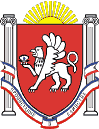 Новоандреевский сельский советСимферопольского района Республики Крым17 сессия  1 созываРЕШЕНИЕ№  97/15с. Новоандреевка 								                от 29.06.2015г.Об утверждении Правил благоустройства и содержания территории Новоандреевского  сельского поселения Симферопольского района Республики Крымв новой редакцииВ целях организации благоустройства и озеленения территории Новоандреевского сельского поселения Симферопольского района Республики Крым, в соответствии с пунктом 19 части 1 статьи 14 Федерального закона от 6 октября 2003 года № 131-ФЗ «Об общих принципах организации местного самоуправления в Российской Федерации», п.21. ст. 5 Устава муниципального образования Новоандреевское сельское поселение Симферопольского района Республики Крым,  в связи отменой решения 15 сессии 1 созыва Новоандреевского сельского совета № 87/15 от 27.04.2015г. «Об утверждении правил благоустройства и содержания территории Новоандреевского сельского поселения Симферопольского района Республики Крым» учитывая протест Прокуратуры Симферопольского района исх. 14-2015 от 14.06.2015г. Новоандреевский сельский совет РЕШИЛУтвердить Правила благоустройства и содержания территории Новоандреевского  сельского поселения Симферопольского района Республики Крым в новой редакцииОбнародовать настоящее решение путем вывешивания его на информационной доске у здания администрации Новоандреевского сельского поселения по адресу Республика Крым Симферопольский район, с. Новоандреевка, ул. Победы, 36.	3.   Решение вступает в силу с момента его обнародования.		ПредседательНовоандреевского сельского совета					В.Ю. ВайсбейнПриложениек решению Новоандреевского сельского советаСимферопольского районаРеспублики Крымот 29.06.2015г. №97/15Правилаблагоустройства и содержания территории Новоандреевского  сельского поселения Симферопольского района Республики Крым1. Общие положения1.1. Настоящие Правила благоустройства и содержания территории Новоандреевского сельского поселения Симферопольского района Республики Крым (далее по тексту - Правила) устанавливают основные требования по объектам  благоустройства муниципального образования.1.2. Правила направлены на повышение уровня благоустройства и содержания территории муниципального образования Новоандреевское сельское поселение Симферопольского района Республики Крым» (далее  – Новоандреевское сельское поселение) и создание благоприятной для жизни и здоровья людей среды обитания.1.3. Настоящие Правила устанавливают порядок и требования по содержанию и уборке территорий Новоандреевского сельского поселения, в том числе по сезонам года, порядок содержания зеленых насаждений, малых архитектурных форм, нестационарных торговых объектов, нестационарных объектов сферы услуг, элементов благоустройства, определяют порядок выполнения работ по ремонту и окраске фасадов зданий, порядок сбора и вывоза твердых бытовых отходов, эксплуатации дорог, освещения территории, содержание мест захоронения и погребения, доступности среды территории, праздничного оформления территории, а также предусматривают ответственность за нарушение настоящих Правил.1.4. Правовое регулирование отношений в сфере благоустройства и содержания территории Новоандреевского сельского поселения осуществляется в соответствии с Конституцией Российской Федерации, Гражданским кодексом Российской Федерации, Федеральным законом от 06.10.2003 N 131-ФЗ "Об общих принципах организации местного самоуправления в Российской Федерации", иными федеральными и региональными законами и нормативными правовыми актами, Методическими рекомендациями по разработке норм и правил по благоустройству территорий муниципальных образований, утвержденными приказом Министерства регионального развития РФ от 27.12.2011 № 613, , Уставом муниципального образования Новоандреевского сельское поселение Симферопольского района Республики Крым, иными муниципальными правовыми актами Новоандреевского сельского поселения и настоящими Правилами.2. Основные понятияДля целей настоящих Правил применяются следующие понятия:- благоустройство - совокупность работ и мероприятий, осуществляемых для создания здоровых, удобных и культурных условий жизни населения в границах Новоандреевского сельского поселения;- владелец объекта благоустройства (далее по тексту - владелец) - физическое лицо, юридическое лицо или индивидуальный предприниматель, обладающее на праве собственности, хозяйственного ведения, оперативного управления или иных правах, переданных ему по договору, зданием, строением, сооружением, объектом благоустройства и (или) обладающее правом собственности, постоянного (бессрочного) пользования,  аренды и иного вида права на земельный участок, на котором расположено здание, строение, сооружение или объект благоустройства;- выжигание сухой растительности - повреждение или уничтожение вследствие пожаров травянистой и древесно-кустарниковой растительности и, как следствие, уничтожение плодородного слоя почвы, среды обитания объектов животного мира, загрязнение атмосферного воздуха;- зеленые насаждения - древесно-кустарниковая и травянистая растительность, расположенная в населенных пунктах, выполняющая средообразующие, рекреационные, санитарно-гигиенические и экологические функции;- малые архитектурные формы - киоски, павильоны, палатки, летние кафе, ограды, заборы, газонные ограждения, остановочные транспортные павильоны, телефонные кабины, гаражи, ограждения тротуаров, детские спортивные площадки, стенды, не являющиеся рекламными конструкциями, щиты для газет, афиш и объявлений, иные объекты. Малые архитектурные формы и элементы внешнего благоустройства могут быть стационарными и мобильными;- нестационарный объект торговли, нестационарный объект сферы услуг - объект, представляющий собой временное сооружение или временную конструкцию, не связанные прочно с земельным участком вне зависимости от присоединения или неприсоединения к сетям инженерно-технического обеспечения, в том числе передвижное сооружение;- организация работ по благоустройству, содержанию и уборке - это как непосредственное выполнение работ владельцем объекта благоустройства, так и выполнение их путем привлечения на договорных условиях подрядной организации либо физическими лицами;- объект озеленения - озелененная территория, организованная по принципам ландшафтной архитектуры, включающая в себя в соответствии с функциональным назначением все необходимые элементы благоустройства (дорожно-тротуарную сеть, площадки, скамейки, малые архитектурные формы);- объекты благоустройства - улицы, площади, дороги, проезды, внутридворовые территории, пляжи, парки, скверы и иные территории (в том числе озелененные); фасады зданий, строений и сооружений, элементы их декора и иные внешние элементы зданий, строений, сооружений; урны, контейнерные площадки, контейнерные баки, павильоны, киоски, палатки; иные объекты;- твердые бытовые отходы и жидкие бытовые отходы - отходы, образующиеся в результате жизнедеятельности населения (приготовление пищи, упаковка товаров, уборка и текущий ремонт жилых помещений, крупногабаритные предметы домашнего обихода, фекальные отходы нецентрализованной канализации и другие);- придомовая территория – это определенный участок земли, который прикреплен к той или иной многоквартирной застройке, необходимый для эксплуатации жилого дома и связанных с ним хозяйственных зданий и сооружений; придомовая территория включает в себя несколько составных элементов: участок непосредственно под строениями, абсолютно все проезды и тротуары, отмостка, детские и спортивные площадки, зоны отдыха, озелененные территории и т.д.;- прилегающая территория – земельный участок (или его часть), с газонами, малыми архитектурными формами, расположенный по периметру земельного участка, до дорожного покрытия.3. Социально-значимые работы3.1. Администрация Новоандреевского сельского поселения вправе привлекать граждан к выполнению на добровольной основе социально значимых для Новоандреевского сельского поселения работ в сфере благоустройства и озеленения территории Новоандреевского сельского поселения.3.2. К социально значимым работам относятся работы, не требующие специальной профессиональной подготовки.3.3. К выполнению социально значимых работ привлекаются совершеннолетние трудоспособные жители Новоандреевского сельского поселения в свободное от основной работы или учебы время на безвозмездной основе. 3.4. Привлечение граждан к выполнению на добровольной основе работ по уборке, благоустройству и озеленению территории Новоандреевского сельского поселения производится распоряжением администрации Новоандреевского сельского поселения.4. Уборка территории4.1. Физические и юридические лица, независимо от их организационно-правовых форм, обязаны обеспечивать своевременную и качественную очистку и уборку принадлежащих им на праве собственности или ином вещном праве земельных участков и прилегающих территорий в соответствии с действующим законодательством, настоящих Правил и порядком сбора, вывоза и утилизации отходов производства и потребления, утверждаемых органами местного самоуправления.Организация уборки иных территорий осуществляется органами местного самоуправления по соглашению (по договору) со специализированной организацией в пределах средств, предусмотренных на эти цели в бюджете муниципального образования.4.2. Промышленные организации обязаны создавать защитные зеленые полосы, ограждать жилые кварталы от производственных сооружений, благоустраивать и содержать в исправности и чистоте выезды из организации и строек на автодороги и улицы.4.3. На территории муниципального образования запрещается накапливать  и размещать отходы производства и потребления в несанкционированных местах.Лица, разместившие отходы производства и потребления в несанкционированных местах, обязаны за свой счет производить уборку и очистку данной территории,  а при необходимости - рекультивацию земельного участка.В случае невозможности установления лиц, разместивших отходы производства и потребления на несанкционированных свалках, удаление отходов производства  и потребления и рекультивацию территорий свалок производится за счет лиц, обязанных обеспечивать уборку данной территорий в соответствии с пунктом 4.1 настоящих Правил.4.4. Сбор и вывоз отходов производства и потребления осуществляется по бестарной системе в установленном порядке.4.5. Вывоз бытовых отходов производства и потребления из жилых домов, организаций торговли и общественного питания, культуры, детских и лечебных заведений осуществляется указанными организациями и домовладельцами, а также иными производителями отходов производства и потребления на основании договоров со специализированными организациями.Запрещается складирование отходов, образовавшихся во время ремонта, в места временного хранения отходов.4.6. Для сбора отходов производства и потребления физических и юридических лиц, указанных в пункте 4.1 настоящих Правил, в муниципальном образовании могут быть организованы  места временного хранения отходов с осуществлением  их уборки и технического  обслуживания.Разрешение на размещение мест временного хранения отходов дает орган местного самоуправления.4.7. В случае, если производитель отходов, осуществляющий свою бытовую и хозяйственную деятельность на земельном участке, в жилом или нежилом помещении на основании договора аренды или иного соглашения с собственником, не организовал сбор, вывоз и утилизацию отходов, обязанность по сбору, вывозу и утилизации отходов данного производителя отходов возлагается на собственника, вышеперечисленных объектов недвижимости, ответственного за уборку территорий в соответствии с настоящими правилами.4.8. Для предотвращения засорения улиц, площадей, скверов и других общественных мест отходами производства и потребления устанавливаются специально предназначенные для временного хранения отходов емкости малого размера (урны, баки).Установку емкостей для временного хранения отходов производства и потребления и их очистку осуществляют лица, ответственные за уборку соответствующих территорий в соответствии с пунктом 4.1 настоящих Правил.Урны (баки) следует содержать в исправном и опрятном состоянии, очищать по мере накопления мусора и не реже одного раза в месяц промывать и дезинфицировать.4.9. Вывоз отходов должен осуществляться способами, исключающими возможность их потери при перевозке, создания аварийной ситуации, причинения транспортируемыми отходами вреда здоровью людей и окружающей среде.Вывоз опасных отходов должен осуществляться организациями, имеющими лицензию, в соответствии с требованиями законодательства Российской Федерации.4.10. При уборке в ночное время необходимо принимать меры, предупреждающие шум.4.11. Уборка и очистка автобусных остановок производится организациями, в обязанность которых входит уборка территорий улиц, на которых расположены эти остановки.4.12. Уборку и очистку некапитальных объектов торговли, осуществляют владельцы некапитальных объектов торговли в границах прилегающих территорий, если иное не установлено договорами аренды земельного участка, безвозмездного срочного пользования земельным участком, пожизненного наследуемого владения.Граница прилегающих территорий определяется следующим образом:- на улицах с двухсторонней застройкой по длине занимаемого участка, по ширине - до оси проезжей части улицы;- на улицах с односторонней застройкой по длине занимаемого участка, а по ширине - на всю ширину улицы, включая противоположный тротуар;- на дорогах, подходах и подъездных путях к промышленным организациям, а также к жилым микрорайонам, гаражам, складам и земельным участкам - по всей длине дороги, включая 10-метровую зеленую зону;- на строительных площадках - территория не менее 15 метров от ограждения стройки по всему периметру;- для некапитальных объектов торговли, общественного питания и бытового обслуживания населения - в радиусе не менее 10 метров.4.13. Содержание и уборка скверов, парков и прилегающих к ним тротуаров, проездов и газонов осуществляется специализированными организациями по соглашению (договором) с органом местного самоуправления за счет средств, предусмотренных в бюджете муниципального образования на соответствующий финансовый год на эти цели.4.14. Содержание и уборка  скверов, парков, зеленых насаждений, находящихся в собственности организаций, собственников помещений либо  на прилегающих территориях, производятся силами и средствами этих организаций, собственниками помещений самостоятельно или по договорам  со специализированными организациями под контролем органов местного самоуправления.4.15. Уборка мостов, пешеходных переходов, прилегающих к ним территорий, производится организациями, обслуживающими данные объекты.4.16. Собственники помещений обязаны обеспечивать подъезды непосредственно к мусоросборникам и выгребным ямам.4.17. Очистка и уборка водосточных канав, лотков, труб, дренажей, предназначенных для отвода поверхностных и грунтовых вод из дворов должна производиться лицами, указанными в пункте 4.1 настоящих Правил.4.18. Уборка и очистка территорий, отведенных для размещения и линий электропередач, газовых, водопроводных и тепловых сетей, осуществляются силами и средствами организаций, эксплуатирующих указанные сети и линии электропередач. В случае, если указанные в данном пункте сети являются бесхозными, уборку и очистку территорий должна осуществлять организация, с которой заключен договор об обеспечении сохранности     бесхозяйного имущества.4.19. При очистке смотровых колодцев, подземных коммуникаций грунт, мусор, нечистоты необходимо складировать в специальную тару с немедленной вывозкой силами организаций, занимающихся очистными работами.Складирование нечистот на проезжую часть улиц, тротуары и газоны  запрещается.4.20. Сбор брошенных на улицах предметов, создающих помехи дорожному движению, возлагается на организации, обслуживающие данные объекты.5. Особенности уборки территории в осенне-зимний период5.1. Осенне-зимняя уборка территории проводится с 15 октября  по 15 апреля и предусматривает уборку и вывоз мусора, снега и льда, грязи, посыпку улиц.В зависимости от климатических условий решением администрации Новоандреевского сельского поселения период осенне-зимней уборки может быть изменен.5.2. При уборке улиц, проездов, площадей специализированными организациями лицам, указанным в пункте 4.1 настоящих Правил, необходимо обеспечивать уборку и расчистку въездов, пешеходных переходов, как со стороны строений, так и с противоположной стороны проезда, если там нет других строений.Очистка кровли зданий на сторонах, выходящих на пешеходные зоны, от снега, наледеобразований должна производиться немедленно по мере их образования с предварительной установкой ограждения опасных участков и допускается только в светлое время суток. Сброс снега с остальных скатов кровли, а также плоских кровель должен производиться на внутренние дворовые территории. Перед сбросом снега необходимо установить ограждения опасных участков, обеспечивающие безопасность прохода жителей и движения пешеходов. Сброшенные с кровель зданий снег и ледяные сосульки немедленно убираются в специально отведенные места для последующего вывоза (по договору) организацией, убирающей проезжую часть.6. Порядок содержания элементов благоустройства6.1. Общие требования к содержанию элементов благоустройства.6.1.1. Физическим и юридическим лицам рекомендуется осуществлять организацию содержания элементов благоустройства, расположенных на прилегающих территориях.Организация содержания иных элементов благоустройства осуществляется администрацией Новоандреевского сельского поселения по соглашениям (договорам) со специализированными организациями в пределах средств, предусмотренных на эти цели в бюджете муниципального образования.6.1.2. Строительство и установка оград, заборов, газонных и тротуарных ограждений, киосков, палаток, павильонов, ларьков, стендов для объявлений и других устройств  осуществляется в порядке, установленном законодательством Российской Федерации, субъекта Российской Федерации, нормативными правовыми актами органов местного самоуправления.6.2. Световые вывески, реклама и витрины.6.2.1. Установка всякого рода вывесок может быть разрешена только после согласования эскизов с администрацией  сельского поселения.6.2.2. Расклейка газет, афиш, плакатов, различного рода объявлений и реклам  может быть произведена только на специально установленных стендах.6.2.3. Размещение и эксплуатацию средств наружной рекламы следует осуществлять в порядке, установленном решением представительного органа муниципального образования.6.3. Окраску каменных, железобетонных и металлических ограждений фонарей уличного освещения, опор, трансформаторных будок, металлических ворот жилых, общественных и промышленных зданий необходимо производить не реже одного раза в два года, а ремонт - по мере необходимости.6.4. Ремонт и содержание зданий и сооружений.6.4.1. Эксплуатацию зданий и сооружений, их ремонт необходимо производить в соответствии с установленными правилами и нормами технической  эксплуатации.6.4.2. Текущий и капитальный ремонт, окраску фасадов зданий и сооружений необходимо производить в зависимости от их технического состояния собственниками зданий и сооружений, либо по соглашению с собственником иными лицами.6.4.3. Запрещается загромождение и засорение дворовых территорий металлическим ломом, строительным и бытовым мусором, домашней утварью и другими материалами.6.4.4. На зданиях должны быть установлены указатели с обозначением наименования улицы и номерных знаков домов утвержденного образца.7. Работы по озеленению территорий и содержанию зеленых насаждений7.1. Озеленение территории, работы по содержанию и восстановлению парков, скверов, зеленых зон могут осуществляться специализированными организациями по договорам с администрацией муниципального образования в пределах средств, предусмотренных в бюджете муниципального образования на эти цели.7.2. Физическим и юридическим лицам, в собственности или в пользовании которых находятся земельные участки, надлежит обеспечивать содержание и сохранность зеленых насаждений, находящихся на этих участках, а также на прилегающих территориях.7.3. Новые посадки деревьев и кустарников на территории улиц, площадей, парков, скверов и кварталов многоэтажной застройки, производиться только по согласованнию с администрацией муниципального образования.7.4. На площадях зеленых насаждений запрещается:- ломать деревья, кустарники, сучья и ветви, срывать листья и цветы, - разбивать палатки и разводить костры;- засорять газоны, цветники, дорожки и водоемы;- портить скульптуры, скамейки, ограды;- добывать из деревьев сок, делать надрезы, надписи, приклеивать к деревьям объявления, номерные знаки, всякого рода указатели, провода и забивать в деревья крючки и гвозди для подвешивания гамаков, качелей, веревок, сушить белье на ветвях;- ездить на велосипедах, мотоциклах, лошадях, тракторах и автомашинах;- парковать автотранспортные средства на газонах;- пасти скот;- производить строительные и ремонтные работы без ограждений насаждений щитами, гарантирующими защиту их от повреждений;- обнажать корни деревьев на расстоянии ближе 1,5 м от ствола и засыпать шейки деревьев землей или строительным мусором;- складировать на территории зеленых насаждений материалы, а также устраивать на прилегающих территориях склады материалов, способствующие распространению вредителей зеленых насаждений;- устраивать свалки мусора;- добывать растительную землю, песок и производить другие раскопки;7.5. Запрещается самовольная вырубка деревьев и кустарников.7.6. Снос крупномерных деревьев и кустарников, попадающих в зону застройки или прокладки подземных коммуникаций, установки высоковольтных линий и других сооружений в границах муниципального образования может производиться только по письменному разрешению администрации муниципального образования.7.7. За вынужденный снос крупномерных деревьев и кустарников, связанных  с застройкой или прокладкой подземных коммуникаций, взимается восстановительная стоимость.7.8. Выдачу разрешения на снос деревьев и кустарников следует производить после оплаты восстановительной стоимости.Если указанные насаждения подлежат пересадке, выдачу разрешения следует производить без уплаты восстановительной стоимости.Размер восстановительной стоимости зеленых насаждений и место посадок определяются администрацией муниципального образования.Восстановительная стоимость зеленых насаждений зачисляется в бюджет муниципального образования.7.9. За всякое повреждение или самовольную вырубку зеленых насаждений,  а также за непринятие мер охраны и халатное отношение  к зеленым насаждениям с виновных взимается восстановительная стоимость поврежденных или уничтоженных насаждений.7.10. Оценка стоимости плодово-ягодных насаждений и садов, принадлежащих гражданам и попадающих в зону строительства жилых и промышленных зданий, производится администрацией муниципального образования.7.11. За незаконную вырубку или повреждение деревьев на территории муниципального образования виновные лица обязаны возместить убытки.7.12. При обнаружении признаков повреждения деревьев лица, ответственные за сохранность зеленых насаждений, обязаны немедленно поставить в известность администрацию муниципального образования для принятия необходимых мер.7.13. Разрешение на вырубку сухостоя выдается администрацией муниципального образования.Вывоз порубочных  остатков после сноса  и обрезки деревьев, удаления  упавших вследствие  возникновения аварийной (чрезвычайной)  ситуации деревьев, удаления пней, оставшихся после  вырубки сухостойных, аварийных деревьев осуществляется физическими или юридическими лицами,  осуществившими  снос  и обрезку деревьев, удаление  упавших вследствие  возникновения аварийной (чрезвычайной)  ситуации деревьев, вырубку сухостойных, аварийных деревьев,  в срок, не превышающий  семь календарных дней.7.14. Снос деревьев, кроме ценных пород деревьев и кустарников в зоне индивидуальной застройки следует осуществлять собственниками земельных участков самостоятельно за счет собственных средств.8. Содержание и эксплуатация дорог8.1. С целью сохранения дорожных покрытий на территории муниципального образования запрещается:- подвоз груза волоком;- сбрасывание при погрузочно-разгрузочных работах на улицах рельсов, бревен, железных балок, труб, кирпича, других тяжелых предметов и складирование их;- перегон без разрешения администрации сельского поселения по улицам населенных пунктов, имеющим твердое покрытие, машин на гусеничном ходу;- движение и стоянка большегрузного транспорта на внутриквартальных пешеходных дорожках, тротуарах.8.2. Специализированные организации производят уборку территорий муниципальных образований на основании соглашений (договоров) с лицами, указанными в пункте 4.1 настоящих Правил.8.3. Текущий и капитальный ремонт, содержание, строительство и реконструкция автомобильных дорог общего пользования, мостов, тротуаров и иных транспортных инженерных сооружений в границах муниципального образования (за исключением автомобильных дорог общего пользования, мостов и иных транспортных инженерных сооружений федерального и регионального значения) осуществляется специализированными организациями по договорам с администрацией муниципального образования в соответствии с планом капитальных вложений.8.4. Эксплуатацию, текущий и капитальный ремонт дорожных знаков, разметки и иных объектов обеспечения безопасности уличного движения осуществляют специализированные организации по договорам с администрацией муниципального образования.8.5. Организации, в ведении которых находятся подземные сети, обязаны регулярно следить за тем, чтобы крышки люков коммуникаций всегда находились на уровне дорожного покрытия, содержались постоянно в исправном состоянии и закрытыми.Крышки люков, колодцев, расположенных на проезжей части улиц и тротуаров, в случае их повреждения или разрушения, следует немедленно огородить и в течение 6 часов восстановить организациями, в ведении которых находятся коммуникации.9. Освещение территории муниципального образования9.1. Улицы, дороги, территории жилых кварталов, жилых домов, территории промышленных и коммунальных организаций, а также  дорожные знаки и указатели, элементы информации о населенных пунктах должны быть освещены в темное время суток по расписанию, утвержденному администрацией муниципального образования.Обязанность по освещению данных объектов возлагается на их собственников или уполномоченных собственником лиц.9.2. Освещение территории муниципального образования осуществляется энергоснабжающими организациями по договорам с физическими и юридическими лицами, независимо от их организационно-правовых форм, являющимися собственниками отведенных им в установленном порядке земельных участков.9.3. Строительство, эксплуатацию, текущий и капитальный ремонт сетей наружного освещения улиц следует осуществлять специализированными организациями по договорам с администрацией муниципального образования.10. Проведение работ при строительстве, ремонте, реконструкциикоммуникаций10.1. Работы, связанные с разрытием грунта или вскрытием дорожных покрытий (прокладка, реконструкция или ремонт подземных коммуникаций, забивка свай и шпунта, планировка грунта, буровые работы) могут производиться только при наличии письменного разрешения (ордера на проведение земляных работ), выданного администрацией муниципального образования.Аварийные работы могут быть начаты владельцами сетей по телефонограмме или по уведомлению администрации муниципального образования с последующим оформлением разрешения в 3-дневный срок.10.2. Разрешение на производство работ по строительству, реконструкции, ремонту коммуникаций выдается администрацией муниципального образования при предъявлении:- проекта проведения работ, согласованного с заинтересованными службами, отвечающими за сохранность инженерных коммуникаций;- схемы движения транспорта и пешеходов, согласованной с государственной инспекцией по безопасности дорожного движения;- условий производства работ, согласованных с администрацией муниципального образования;- календарного графика производства работ, а также соглашения с собственником или уполномоченным им лицом о восстановлении благоустройства земельного участка, на территории которого будут проводиться работы по строительству, реконструкции, ремонту коммуникаций.При производстве работ, связанных с необходимостью восстановления покрытия дорог, тротуаров или газонов разрешение на производство земляных работ может быть выдано только при наличии согласования специализированной организации, обслуживающей дорожное покрытие, тротуары, газоны.10.3. В целях исключения возможного разрытия вновь построенных (реконструированных) улиц, скверов организации, которые в предстоящем году должны осуществлять работы по строительству и реконструкции подземных сетей,  в срок до 1 декабря предшествующего строительству года обязаны сообщить в администрацию муниципального образования о намеченных работах по прокладке коммуникаций с указанием предполагаемых сроков производства работ.10.4. Все разрушения и повреждения дорожных покрытий, озеленения и элементов благоустройства, произведенные по вине строительных и ремонтных организаций при производстве работ по прокладке подземных коммуникаций или других видов строительных работ, должны быть ликвидированы в полном объеме организациями, получившими разрешение на производство работ, в сроки, согласованные с администрацией муниципального образования.10.5. До начала производства работ по разрытию необходимо:10.5.1. Установить дорожные знаки в соответствии с согласованной схемой;10.5.2. Оградить место производства работ.Ограждение следует содержать в опрятном виде, при производстве работ вблизи проезжей части необходимо обеспечить видимость для водителей и пешеходов, в темное время суток - обозначено красными сигнальными фонарями.Ограждение должно быть сплошным и надежным, предотвращающим попадание посторонних на стройплощадку.На направлениях массовых пешеходных потоков через траншеи следует устраивать мостки на расстоянии не менее чем 200 метров друг от друга.	10.5.3. В случаях, когда производство работ связано с закрытием, изменением маршрутов пассажирского транспорта, помещать соответствующие объявления в печати с указанием сроков работ.10.5.4. Оформлять при необходимости в установленном порядке и осуществлять снос или пересадку зеленых насаждений. В случае, когда при ремонте или реконструкции подземных коммуникаций возникает необходимость в сносе зеленых насаждений, высаженных после прокладки коммуникаций на расстоянии до них меньше допустимого, балансовая стоимость этих насаждений не должна возмещаться.10.6. Разрешение на производство работ следует хранить на месте работ  и предъявлять по первому требованию лиц, осуществляющих контроль за выполнением Правил.10.7. В разрешении должны быть установлены сроки и условия производства работ.10.8. До начала земляных работ строительной организации следует вызвать на место представителей эксплуатационных служб, которые обязаны уточнить на месте положение своих коммуникаций и зафиксировать в письменной форме особые условия производства работ.Особые условия подлежат неукоснительному соблюдению строительной организацией, производящей земляные работы.10.9. В случае неявки представителя или отказа его указать точное положение коммуникаций следует составить соответствующий акт. При этом организация, ведущая работы, руководствуется положением коммуникаций, указанных на топооснове.10.10. При производстве работ на проезжей части улиц асфальт и щебень в пределах траншеи должны быть разобраны и вывезены производителем работ в специально отведенное место.Бордюр разбирается, складируется на месте производства работ для дальнейшей установки.При производстве работ на улицах, застроенных территориях грунт надлежит немедленно вывозить.При необходимости строительная организация может обеспечивать планировку грунта на отвале.10.11. Траншеи под проезжей частью и тротуарами необходимо засыпать песком и песчаным фунтом с послойным уплотнением и поливкой водой.Траншеи на газонах должны быть засыпаны местным грунтом с уплотнением, восстановлением плодородного слоя и посевом травы.10.12. Засыпка траншеи до выполнения геодезической съемки не допускается. Организация, получившая разрешение на проведение земляных работ,  до окончания работ обязана произвести геодезическую съемку.10.13. При производстве работ на неблагоустроенных территориях допускается складирование разработанного грунта с одной стороны траншеи для последующей засыпки.10.14. При засыпке траншеи некондиционным грунтом без необходимого уплотнения или иных нарушениях правил производства земляных работ уполномоченные должностные лица органов местного самоуправления имеют право составить протокол для привлечения виновных лиц к административной ответственности.10.15. Провалы, просадки грунта или дорожного покрытия, появившиеся  как над подземными коммуникациями, так и в других местах, где не проводились ремонтно-восстановительные работы, но в их результате появившиеся в течение 2 лет после проведения ремонтно-восстановительных работ, должны быть устранены организациями, получившим разрешение на производство работ, в течение суток.Наледи, образовавшиеся из-за аварий на подземных коммуникациях, должны быть ликвидированы организациями - владельцами коммуникаций, либо на основании договора специализированными организациями за счет владельцев коммуникаций.10.16. Проведение работ при строительстве, ремонте, реконструкции коммуникаций по просроченным ордерам признаются самовольным проведением земляных работ.11. Содержание животных в муниципальном образовании11.1. Владельцам животных необходимо предотвращать опасное воздействие своих животных на других животных и людей, а также обеспечивать тишину для окружающих в соответствии с санитарными нормами, соблюдать действующие санитарно-гигиенические и ветеринарные правила.11.2. Следует запрещать передвижение сельскохозяйственных животных на территории муниципального образования без сопровождающих лиц.11.3. Порядок содержания домашних животных на территории муниципального образования устанавливается решением представительного органа муниципального образования.12. Особые требования к доступности жилой среды12.1. При проектировании объектов благоустройства жилой среды, улиц и дорог, объектов культурно-бытового обслуживания необходимо предусматривать доступность среды населенных пунктов для пожилых лиц и инвалидов, оснащение этих объектов элементами и техническими средствами, способствующими передвижению престарелых и инвалидов.12.2. Проектирование, строительство, установка технических средств и оборудования, способствующих передвижению пожилых лиц и инвалидов, необходимо осуществлять при новом строительстве заказчиком в соответствии с утвержденной проектной документацией.13. Праздничное оформление территории13.1. Праздничное оформление территории муниципального образования выполняется по решению администрации муниципального образования на период проведения государственных  праздников, мероприятий, связанных со знаменательными событиями. Оформление зданий, сооружений осуществляется их владельцами  в рамках концепции праздничного оформления территории муниципального образования.13.2. Работы, связанные с проведением торжественных и праздничных мероприятий, осуществляются организациями самостоятельно за счет собственных средств.13.3. Праздничное оформление должно включать в себя: вывеску флагов, лозунгов, гирлянд, панно, установку декоративных элементов и композиций, стендов, киосков, трибун, эстрад, а также устройство праздничных иллюминаций.13.4. Концепция праздничного оформления определяется программой мероприятий и схемой размещения объектов и элементов праздничного оформления, утверждаемыми администрацией муниципального образования.13.5. При изготовлении и установке элементов праздничного оформления  запрещается снимать, повреждать и ухудшать видимость технических средств регулирования дорожного движения.14. Контроль за соблюдением норм и правил благоустройства.14.1. В муниципальном образовании ответственным за осуществление благоустройства территории являются специалисты по жилищно-коммунальному хозяйству.14.2. Лица, указанные в пункте 13.1. настоящих Правил благоустройства, за ненадлежащее выполнение своих обязанностей по контролю осуществления благоустройства территории несут ответственность в соответствии с действующим законодательством Российской Федерации, законодательством субъекта Российской Федерации и органов местного самоуправления.14.3. Лица, нарушающие основные нормы и правила благоустройства, несут ответственность в соответствии с законодательством Российской Федерации об административных правонарушениях, законодательством субъекта Российской Федерации и органов местного самоуправления.